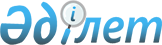 Райымбек аудандық мәслихатының 2016 жылғы 20 желтоқсандағы "Райымбек ауданының 2017-2019 жылдарға арналған бюджеті туралы" № 11-60 шешіміне өзгерістер енгізу туралыАлматы облысы Райымбек аудандық мәслихатының 2017 жылғы 21 тамыздағы № 21-117 шешімі. Алматы облысы Әділет департаментінде 2017 жылы 28 тамызда № 4311 болып тіркелді
      2008 жылғы 4 желтоқсандағы Қазақстан Республикасының Бюджет кодексінің 106-бабының 4-тармағына, "Қазақстан Республикасындағы жергілікті мемлекеттік басқару және өзін–өзі басқару туралы" 2001 жылғы 23 қаңтардағы Қазақстан Республикасы Заңының 6–бабының 1–тармағының 1) тармақшасына сәйкес, Райымбек аудандық мәслихаты ШЕШІМ ҚАБЫЛДАДЫ: 
      1. Райымбек аудандық мәслихатының "Райымбек ауданының 2017-2019 жылдарға арналған бюджеті туралы" 2016 жылғы 20 желтоқсандағы № 11-60 (Нормативтік құқықтық актілерді мемлекеттік тіркеу тізілімінде № 4052 тіркелген, 2017 жылдың 21 қаңтарында аудандық "Хантәңірі" газетінде жарияланған) шешіміне келесі өзгерістер енгізілсін:
      көрсетілген шешімнің 1-тармағы жаңа редакцияда баяндалсын:
      "1. 2017-2019 жылдарға арналған аудан бюджеті тиісінше 1, 2 және 3–қосымшаларға сәйкес, оның ішінде 2017 жылға келесі көлемдерде бекітілсін:
      1) кірістер 8276438 мың теңге, оның ішінде: 
      салықтық түсімдер 254936 мың теңге; 
      салықтық емес түсімдер 13236 мың теңге;
      негізгі капиталды сатудан түскен түсімдер 9000 мың теңге;
      трансферттер түсімі 7999266 мың теңге, оның ішінде:
      ағымдағы нысаналы трансферттер 1266630 мың теңге; 
      нысаналы даму трансферттері 1052491 мың теңге; 
      субвенциялар 5680145 мың теңге;
      2) шығындар 8328065 мың теңге;
      3) таза бюджеттік кредиттеу 13750 мың теңге, оның ішінде:
      бюджеттік кредиттер 47649 мың теңге; 
      бюджеттік кредиттерді өтеу 33899 мың теңге;
      4) қаржы активтерінің операциялары бойынша сальдо 0 теңге; 
      5) бюджет тапшылығы (профициті) (-) 65377 мың теңге;
      6) бюджет тапшылығын қаржыландыру (профицитін пайдалану) 65377 мың теңге.". 
      2. Көрсетілген шешімнің 1-қосымшасы осы шешімнің 1-қосымшасына сәйкес жаңа редакцияда баяндалсын.
      3. Көрсетілген шешімнің 4-қосымшасы осы шешімнің 2-қосымшасына сәйкес жаңа редакцияда баяндалсын.
      4. Осы шешімнің орындалуын бақылау Райымбек аудандық мәслихаттың "Жергілікті өзін-өзі басқару, әлеуметтік және экономикалық даму, бюджет, сауда, тұрмыстық қызмет көрсету, шағын және орта кәсіпкерлікті дамыту, туризм жөніндегі" тұрақты комиссиясына жүктелсін. 
      5. Осы шешім 2017 жылғы 1 қаңтардан бастап қолданысқа енгізіледі. Райымбек ауданының 2017 жылға арналған бюджеті 2017 жылға арналған жергілікті өзін-өзі басқару органдарына берілетін трансферттер
					© 2012. Қазақстан Республикасы Әділет министрлігінің «Қазақстан Республикасының Заңнама және құқықтық ақпарат институты» ШЖҚ РМК
				
      Райымбек аудандық

      мәслихатының сессия төрағасы

Қ. Бошұғұлов

      Райымбек аудандық

      мәслихаты хатшысының

      міндетін атқарушы

С. Сатылғанов
Райымбек аудандық мәслихатының 2017 жылғы 21 тамыздағы "Райымбек аудандық мәслихатының 2016 жылғы 20 желтоқсандағы "Райымбек ауданының 2017-2019 жылдарға арналған бюджеті туралы" № 11-60 шешіміне өзгерістер енгізу туралы" № 21-117 шешіміне 1-қосымшаРайымбек аудандық мәслихатының 2016 жылғы 20 желтоқсандағы "Райымбек ауданының 2017-2019 жылдарға арналған бюджеті туралы" № 11-60 шешімімен бекітілген 1-қосымша
Санаты
Санаты
Санаты
Санаты
Сомасы 

(мың теңге)
Сынып
Сынып
Сынып
Сомасы 

(мың теңге)
Ішкі сынып
Ішкі сынып
Сомасы 

(мың теңге)
Атауы
Сомасы 

(мың теңге)
I. Кірістер 
8276438
1
Салықтық түсімдер
254936
01
Табыс салығы
22050
2
Жеке табыс салығы
22050
04
Меншiкке салынатын салықтар
198286
1
Мүлiкке салынатын салықтар
63000
3
Жер салығы
7324
4
Көлiк құралдарына салынатын салық
121962
5
Бірыңғай жер салығы
6000
05
Тауарларға, жұмыстарға және қызметтер көрсетуге салынатын iшкi салықтар
28500
2
Акциздер
3500
3
Табиғи және басқа ресурстарды пайдаланғаны үшiн түсетiн түсiмдер
14000
4
Кәсiпкерлiк және кәсiби қызметтi жүргiзгенi үшiн алынатын алым
11000
08
Заңдық мәнді іс-әрекеттерді жасағаны үшін және (немесе) оған уәкілеттігі бар мемлекеттік органдар немесе лауазымды адамдар құжаттар бергені үшін алынатын міндетті төлемдер
6100
1
Мемлекеттік баж
6100
2
Салықтық емес түсiмдер
13236
01
Мемлекеттік меншіктен түсетін кірістер
1636
5
Мемлекет меншігіндегі мүлікті жалға беруден түсетін кірістер
1636
06
Өзге де салықтық емес түсімдер
11600
1
Өзге де салықтық емес түсімдер
11600
3
Негізгі капиталды сатудан түсетін түсімдер
9000
01
Мемлекеттік мекемелерге бекітілген мемлекеттік мүлікті сату
4000
1
Мемлекеттік мекемелерге бекітілген мемлекеттік мүлікті сату
4000
03
Жерді және материалдық емес активтерді сату
5000
1
Жерді сату
5000
4
Трансферттердің түсімдері
7999266
02
Мемлекеттік басқарудың жоғары тұрған органдарынан түсетін трансферттер
7999266
2
Облыстық бюджеттен түсетiн трансферттер
7999266
Функционалдық топ
Функционалдық топ
Функционалдық топ
Функционалдық топ
Функционалдық топ
Сомасы (мың теңге)
Кіші функция
Кіші функция
Кіші функция
Кіші функция
Сомасы (мың теңге)
Бюджеттік бағдарлама әкімшісі
Бюджеттік бағдарлама әкімшісі
Бюджеттік бағдарлама әкімшісі
Сомасы (мың теңге)
Бағдарлама
Бағдарлама
Сомасы (мың теңге)
Атауы
Сомасы (мың теңге)
II. Шығындар
8328065
01
Жалпы сипаттағы мемлекеттiк қызметтер 
606127
1
Мемлекеттiк басқарудың жалпы функцияларын орындайтын өкiлдi, атқарушы және басқа органдар
564267
112
Аудан (облыстық маңызы бар қала) мәслихатының аппараты
25290
001
Аудан(облыстық маңызы бар қала) мәслихатының қызметін қамтамасыз ету жөніндегі қызметтер
24810
003
Мемлекеттік органның күрделі шығыстары
480
122
Аудан (облыстық маңызы бар қала) әкiмінің аппараты
137011
001
Аудан (облыстық маңызы бар қала) әкiмінің қызметін қамтамасыз ету жөніндегі қызметтер
87927
003
Мемлекеттік органның күрделі шығыстары
49084
123
Қаладағы аудан, аудандық маңызы бар қала, кент, ауыл, ауылдық округ әкімінің аппараты
401966
001
Қаладағы аудан, аудандық маңызы бар қаланың, кент, ауыл, ауылдық округ әкімінің қызметін қамтамасыз ету жөніндегі қызметтер
388518
022
Мемлекеттік органның күрделі шығыстары
13448
2
Қаржылық қызмет
18339
452
Ауданның (облыстық маңызы бар қаланың) қаржы бөлімі
18339
001
Ауданның (облыстық маңызы бар қаланың) бюджетін орындау және коммуналдық меншігін басқару саласындағы мемлекеттік саясатты іске асыру жөніндегі қызметтер
15815
003
Салық салу мақсатында мүлікті бағалауды жүргізу
888
010
Жекешелендіру, коммуналдық меншікті басқару, жекешелендіруден кейінгі қызмет және осыған байланысты дауларды реттеу
1436
018
Мемлекеттік органның күрделі шығыстары
200
5
Жоспарлау және статистикалық қызмет
23521
453
Ауданның (облыстық маңызы бар қаланың) экономика және бюджеттік жоспарлау бөлімі
23521
001
Экономикалық саясатты, мемлекеттік жоспарлау жүйесін қалыптастыру және дамыту саласындағы мемлекеттік саясатты іске асыру жөніндегі қызметтер 
21211
004
Мемлекеттік органның күрделі шығыстары
2310
02
Қорғаныс
2679
1
Әскери мұқтаждар
2175
122
Аудан (облыстық маңызы бар қала) әкiмінің аппараты
2175
005
Жалпыға бірдей әскери міндетті атқару шеңберіндегі іс-шаралар
2175
2
Төтенше жағдайлар жөніндегі жұмыстарды ұйымдастыру
504
122
Аудан (облыстық маңызы бар қала) әкiмінің аппараты
504
007
Аудандық ( қалалық) ауқымдағы дала өрттерінің, сондай-ақ мемлекеттік өртке қарсы қызмет органдары құрылмаған елді мекендерде өрттердің алдын алу және оларды сөндіру жөніндегі іс-шаралар
504
03
Қоғамдық тәртіп, қауіпсіздік, құқықтық, сот, қылмыстық-атқару қызметі
8496
9
Қоғамдық тәртіп және қауіпсіздік саласындағы басқа да қызметтер
8496
485
Ауданның ( облыстық маңызы бар қаланың ) жолаушылар көлігі және автомобиль жолдары бөлімі
8496
021
Елді мекендерде жол қозғалысы қауіпсіздігін қамтамасыз ету
8496
04
Бiлiм беру
5685250
1
Мектепке дейiнгi тәрбиелеу және оқыту
345604
464
Ауданның (облыстық маңызы бар қаланың) білім бөлімі
345604
009
Мектепке дейінгі тәрбие мен оқыту ұйымдарының қызметін қамтамасыз ету
37469
040
Мектепке дейінгі білім беру ұйымдарында мемлекеттік білім беру тапсырысын іске асыруға
308135
2
Бастауыш, негізгі орта және жалпы орта білім беру
4698061
464
Ауданның (облыстық маңызы бар қаланың) білім бөлімі
4159222
003
Жалпы білім беру
4058594
006
Балаларға қосымша білім беру
100628
465
Ауданның (облыстық маңызы бар қаланың) дене шынықтыру және спорт бөлімі
84762
017
Балалар мен жасөспірімдерге спорт бойынша қосымша білім беру
84762
467
Ауданның (облыстық маңызы бар қаланың) құрылыс бөлімі
454077
024
Бастауыш, негізгі орта және жалпы орта білім беру объектілерін салу және реконструкциялау
454077
4
Техникалық және кәсіптік, орта білімнен кейінгі білім беру
58142
464
Ауданның (облыстық маңызы бар қаланың) білім бөлімі
58142
018
Кәсіптік оқытуды ұйымдастыру
58142
9
Білім беру саласындағы өзге де қызметтер 
583443
464
Ауданның (облыстық маңызы бар қаланың) білім бөлімі
583443
001
Жергілікті деңгейде білім беру саласындағы мемлекеттік саясатты іске асыру жөніндегі қызметтер
14521
004
Ауданның (облыстық маңызы бар қаланың) мемлекеттік білім беру мекемелерінде білім беру жүйесін ақпараттандыру
22500
005
Ауданның (облыстық маңызы бар қаланың) мемлекеттік білім беру мекемелер үшін оқулықтар мен оқу-әдiстемелiк кешендерді сатып алу және жеткізу
114809
012
Мемлекеттік органның күрделі шығыстары
200
015
Жетім баланы (жетім балаларды) және ата-аналарының қамқорынсыз қалған баланы (балаларды) күтіп-ұстауға қамқоршыларға (қорғаншыларға) ай сайынға ақшалай қаражат төлемі
20330
067
Ведомстволық бағыныстағы мемлекеттік мекемелерінің және ұйымдарының күрделі шығыстары
411083
06
Әлеуметтік көмек және әлеуметтiк қамсыздандыру
481154
1
Әлеуметтiк қамсыздандыру
115081
451
Ауданның (облыстық маңызы бар қаланың) жұмыспен қамту және әлеуметтік бағдарламалар бөлімі
113521
005
Мемлекеттік атаулы әлеуметтік көмек
6146
016
18 жасқа дейінгі балаларға мемлекеттік жәрдемақылар
82596
025
"Өрлеу" жобасы бойынша келісілген қаржылай көмекті енгізу
24779
464
Ауданның (облыстық маңызы бар қаланың) білім бөлімі
1560
030
Патронат тәрбиешілерге берілген баланы (балаларды) асырап бағу
1560
2
Әлеуметтік көмек
332744
451
Ауданның (облыстық маңызы бар қаланың) жұмыспен қамту және әлеуметтік бағдарламалар бөлімі
332744
002
Жұмыспен қамту бағдарламасы
132378
004
Ауылдық жерлерде тұратын денсаулық сақтау, білім беру, әлеуметтік қамтамасыз ету, мәдениет, спорт және ветеринар мамандарына отын сатып алуға Қазақстан Республикасының заңнамасына сәйкес әлеуметтік көмек көрсету
38490
006
Тұрғын үйге көмек көрсету
12572
007
Жергілікті өкілетті органдардың шешімі бойынша мұқтаж азаматтардың жекелеген топтарына әлеуметтік көмек
12887
010
Үйден тәрбиеленіп оқытылатын мүгедек балаларды материалдық қамтамасыз ету
3812
014
Мұқтаж азаматтарға үйде әлеуметтік көмек көрсету
52940
017
Мүгедектерді оңалту жеке бағдарламасына сәйкес, мұқтаж мүгедектерді міндетті гигиеналық құралдармен және ымдау тілі мамандарының қызмет көрсетуін, жеке көмекшілермен қамтамасыз ету
35114
023
Жұмыспен қамту орталықтарының қызметін қамтамасыз ету
44551
9
Әлеуметтік көмек және әлеуметтік қамтамасыз ету салаларындағы өзге де қызметтер
33329
451
Ауданның (облыстық маңызы бар қаланың) жұмыспен қамту және әлеуметтік бағдарламалар бөлімі
33329
001
Жергілікті деңгейде халық үшін әлеуметтік бағдарламаларды жұмыспен қамтуды қамтамасыз етуді іске асыру саласындағы мемлекеттік саясатты іске асыру жөніндегі қызметтер
26817
011
Жәрдемақыларды және басқа да әлеуметтік төлемдерді есептеу, төлеу мен жеткізу бойынша қызметтерге ақы төлеу
2769
021
Мемлекеттік органның күрделі шығыстары
200
050
Қазақстан Республикасында мүгедектердің құқықтарын қамтамасыз ету және өмір сүру сапасын жақсарту жөніндегі 2012 - 2018 жылдарға арналған іс-шаралар жоспарын іске асыру
3543
07
Тұрғын үй-коммуналдық шаруашылық
614172
1
Тұрғын үй шаруашылығы
24383
467
Ауданның (облыстық маңызы бар қаланың) құрылыс бөлімі
7969
004
Инженерлік коммуникациялық инфрақұрылымды жобалау, дамыту және (немесе) жайластыру 
7969
487
Ауданның (облыстық маңызы бар қаланың) тұрғын үй-коммуналдық шаруашылығы және тұрғын үй инспекциясы бөлімі 
16414
001
Тұрғын үй-коммуналдық шаруашылық және тұрғын үй қоры саласында жергілікті деңгейде мемлекеттік саясатты іске асыру бойынша қызметтер
10214
003
Мемлекеттік органның күрделі шығыстары
6200
2
Коммуналдық шаруашылық
576179
487
Ауданның (облыстық маңызы бар қаланың) тұрғын үй-коммуналдық шаруашылығы және тұрғын үй инспекциясы бөлімі 
576179
016
Сумен жабдықтау және су бұру жүйесінің жұмыс істеуі
10000
058
Ауылдық елді мекендердегі сумен жабдықтау және су бұру жүйелерін дамыту
566179
3
Елді - мекендерді көркейту
13610
487
Ауданның (облыстық маңызы бар қаланың) тұрғын үй-коммуналдық шаруашылығы және тұрғын үй инспекциясы бөлімі 
13610
025
Елді мекендердегі көшелерді жарықтандыру
13610
08
Мәдениет, спорт, туризм және ақпараттық кеңістiк
218175
1
Мәдениет саласындағы қызмет
114955
455
Ауданның (облыстық маңызы бар қаланың) мәдениет және тілдерді дамыту бөлімі
114955
003
Мәдени-демалыс жұмысын қолдау 
114955
2
Спорт 
11154
465
Ауданның (облыстық маңызы бар қаланың) дене шынықтыру және спорт бөлімі 
11154
001
Жергілікті деңгейде дене шынықтыру және спорт саласындағы мемлекеттік саясатты іске асыру жөніндегі қызметтер
6290
004
Мемлекеттік органның күрделі шығыстары
200
006
Аудандық (облыстық маңызы бар қалалық) деңгейде спорттық жарыстар өткiзу
3060
007
Әртүрлі спорт түрлері бойынша аудан (облыстық маңызы бар қала) құрама командаларының мүшелерін дайындау және олардың облыстық спорт жарыстарына қатысуы
1604
3
Ақпараттық кеңiстiк
60814
455
Ауданның (облыстық маңызы бар қаланың) мәдениет және тілдерді дамыту бөлімі
44276
006
Аудандық (қалалық) кітапханалардың жұмыс істеуі 
43271
007
Мемлекеттік тілді және Қазақстан халықтарының басқа да тілдерін дамыту
1005
456
Ауданның (облыстық маңызы бар қаланың) ішкі саясат бөлімі
16538
002
Мемлекеттік ақпараттық саясат жүргізу жөніндегі қызметтер
16538
9
Мәдениет, спорт, туризм және ақпараттық кеңістікті ұйымдастыру жөніндегі өзге де қызметтер 
31252
455
Ауданның (облыстық маңызы бар қаланың) мәдениет және тілдерді дамыту бөлімі
18584
001
Жергілікті деңгейде тілдерді және мәдениетті дамыту саласындағы мемлекеттік саясатты іске асыру жөніндегі қызметтер
6384
010
Мемлекеттік органның күрделі шығыстары
200
032
Ведомстволық бағыныстағы мемлекеттік мекемелерінің және ұйымдарының күрделі шығыстары
12000

 
456
Ауданның (облыстық маңызы бар қаланың) ішкі саясат бөлімі
12668
001
Жергілікті деңгейде ақпарат, мемлекеттілікті нығайту және азаматтардың әлеуметтік сенімділігін қалыптастыру саласындағы мемлекеттік саясатты іске асыру жөніндегі қызметтер
12468
006
Мемлекеттік органның күрделі шығыстары
200
10
Ауыл, су, орман, балық шаруашылығы, ерекше қорғалатын табиғи аумақтар, қоршаған ортаны және жануарлар дүниесін қорғау, жер қатынастары
300133
1
Ауыл шаруашылығы
258031
462
Ауданның (облыстық маңызы бар қаланың) ауыл шаруашылығы бөлімі
20595
001
Жергілікті деңгейде ауыл шаруашылығы саласындағы мемлекеттік саясатты іске асыру жөніндегі қызметтер
18595
006
Мемлекеттік органның күрделі шығыстары
2000
473
Ауданның (облыстық маңызы бар қаланың) ветеринария бөлімі
237436
001
Жергілікті деңгейде ветеринария саласындағы мемлекеттік саясатты іске асыру жөніндегі қызметтер
12021
003
Мемлекеттік органның күрделі шығыстары
200
006
Ауру жануарларды санитарлық союды ұйымдастыру
1726
007
Қаңғыбас иттер мен мысықтарды аулауды және жоюды ұйымдастыру
3000
008
Алып қойылатын және жойылатын ауру жануарлардың, жануарлардан алынатын өнімдер мен шикізаттың құнын иелеріне өтеу
11508
009
Жануарлардың энзоотиялық аурулары бойынша ветеринариялық іс-шаралар жүргізу
2399
010
Ауыл шаруашылығы жануарларын сәйкестендіру жөніндегі іс-шараларды өткізу
8045
011
Эпизоотияға қарсы іс-шаралар жүргізу
198537
6
Жер қатынастары 
21399
463
Ауданның (облыстық маңызы бар қаланың) жер қатынастары бөлімі
21399
001
Аудан (облыстық маңызы бар қала) аумағында жер қатынастарын реттеу саласындағы мемлекеттік саясатты іске асыру жөніндегі қызметтер
13234
006
Аудандардың, облыстық маңызы бар, аудандық маңызы бар қалалардың, кенттердiң, ауылдардың, ауылдық округтердiң шекарасын белгiлеу кезiнде жүргiзiлетiн жерге орналастыру
1985
007
Мемлекеттік органның күрделі шығыстары
6180
9
Ауыл, су, орман, балық шаруашылығы және қоршаған ортаны қорғау мен жер қатынастары саласындағы басқа да қызметтер
20703
453
Ауданның (облыстық маңызы бар қаланың) экономика және бюджеттік жоспарлау бөлімі 
20703
099
Мамандардың әлеуметтік көмек көрсетуі жөніндегі шараларды іске асыру
20703
11
Өнеркәсіп, сәулет, қала құрылысы және құрылыс қызметі
23855
2
Сәулет, қала құрылысы және құрылыс қызметі
23855
467
Ауданның (облыстық маңызы бар қаланың) құрылыс бөлімі
14902
001
Жергілікті деңгейде құрылыс саласындағы мемлекеттік саясатты іске асыру жөніндегі қызметтер
9702
017
Мемлекеттік органның күрделі шығыстары
5200
468
Ауданның (облыстық маңызы бар қаланың) сәулет және қала құрылысы бөлімі
8953
001
Жергілікті деңгейде сәулет және қала құрылысы саласындағы мемлекеттік саясатты іске асыру жөніндегі қызметтер
8753
004
Мемлекеттік органның күрделі шығыстары
200
12
Көлiк және коммуникация
221109
1
Автомобиль көлiгi
214412
485
Ауданның (облыстық маңызы бар қаланың) жолаушылар көлігі және автомобиль жолдары бөлімі
214412
023
Автомобиль жолдарының жұмыс істеуін қамтамасыз ету
214412
9
Көлік және коммуникациялар саласындағы басқа да қызметтер
6697
485
Ауданның (облыстық маңызы бар қаланың) жолаушылар көлігі және автомобиль жолдары бөлімі
6697
001
Жергілікті деңгейде жолаушылар көлігі және автомобиль жолдары саласындағы мемлекеттік саясатты іске асыру жөніндегі қызметтер
6497
003
Мемлекеттік органның күрделі шығыстары
200
13
Басқалар
80463
3
Кәсіпкерлік қызметті қолдау және бәсекелестікті қорғау
9576
469
Ауданның (облыстық маңызы бар қаланың) кәсіпкерлік бөлімі 
9576
001
Жергілікті деңгейде кәсіпкерлікті дамыту саласындағы мемлекеттік саясатты іске асыру жөніндегі қызметтер
7176
003
Кәсіпкерлік қызметті қолдау
2200
004
Мемлекеттік органның күрделі шығыстары
200
9
Басқалар
70887
123
Қаладағы аудан, аудандық маңызы бар қала, кент, ауыл, ауылдық округ әкімінің аппараты 
68375
040
"Өңірлерді дамыту" бағдарламасы шеңберінде өңірлерді экономикалық дамытуға жәрдемдесу бойынша шараларды іске асыру
68375
452
Ауданның (облыстық маңызы бар қаланың) қаржы бөлімі 
2512
012
Ауданның (облыстық маңызы бар қаланың) жергілікті атқарушы органының резерві
2512
15
Трансферттер
86452
1
Трансферттер
86452
452
Ауданның (облыстық маңызы бар қаланың) қаржы бөлімі 
86452
006
Нысаналы пайдаланылмаған (толық пайдаланылмаған) трансферттерді қайтару
16732
051
Жергілікті өзін - өзі басқару органдарына берілетін трансферттер
61268
054
Қазақстан Республикасының Ұлттық қорынан берілетін нысаналы трансферт есебінен республикалық бюджеттен бөлінген пайдаланылмаған (түгел пайдаланылмаған) нысаналы трансферттердің сомасын қайтару
8452
III. Таза бюджеттік кредит беру
13750
Бюджеттік кредиттер
47649
10
Ауыл, су, орман, балық шаруашылығы, ерекше қорғалатын табиғи аумақтар, қоршаған ортаны және жануарлар дүниесін қорғау, жер қатынастары
47649
9
Ауыл, су, орман, балық шаруашылығы және қоршаған ортаны қорғау мен жер қатынастары саласындағы басқа да қызметтер
47649
453
Ауданның (облыстық маңызы бар қаланың) экономика және бюджеттік жоспарлау бөлімі 
47649
006
Мамандарды әлеуметтік қолдау шараларын іске асыру үшін бюджеттік кредиттер
47649
Санаты
Санаты
Санаты
Санаты
Сомасы 

(мың теңге)
Сынып
Сынып
Сынып
Сомасы 

(мың теңге)
Ішкі сынып
Ішкі сынып
Сомасы 

(мың теңге)
Атауы
Сомасы 

(мың теңге)
Бюджеттік кредиттерді өтеу
33899
5
Бюджеттік кредиттерді өтеу
33899
01
Бюджеттік кредиттерді өтеу
33899
1
Мемлекеттік бюджеттен берілген бюджеттік кредиттерді өтеу
33899
Санаты
Санаты
Санаты
Санаты
Сомасы 

(мың теңге)
Сынып
Сынып
Сынып
Сомасы 

(мың теңге)
Ішкі сынып
Ішкі сынып
Сомасы 

(мың теңге)
Атауы
Сомасы 

(мың теңге)
V. Бюджет тапшылығы (профициті)
-65377
VI. Бюджет тапшылығын қаржыландыру (профицитін пайдалану)
65377
7
Қарыздар түсімі
47649
01
Мемлекеттік ішкі қарыздар
47649
2
Қарыз алу келісім - шарттары
47649
8
Бюджет қаражатының пайдаланылатын қалдықтары
51627
01
Бюджет қаражаты қалдықтары
51627
1
Бюджет қаражатының бос қалдықтары
51627
Функционалдық топ
Функционалдық топ
Функционалдық топ
Функционалдық топ
Функционалдық топ
Сомасы (мың теңге)
Кіші функция
Кіші функция
Кіші функция
Кіші функция
Сомасы (мың теңге)
Бюджеттік бағдарлама әкімшісі
Бюджеттік бағдарлама әкімшісі
Бюджеттік бағдарлама әкімшісі
Сомасы (мың теңге)
Бағдарлама
Бағдарлама
Сомасы (мың теңге)
Атауы
Сомасы (мың теңге)
16
Қарыздарды өтеу
33899
1
Қарыздарды өтеу
33899
452
Ауданның (облыстық маңызы бар қаланың) қаржы бөлімі
33899
008
Жергілікті атқарушы органның жоғары тұрған бюджет алдындағы борышын өтеу
33899Райымбек аудандық мәслихатының 2017 жылғы 21 тамыздағы "Райымбек аудандық мәслихатының 2016 жылғы 20 желтоқсандағы "Райымбек ауданының 2017-2019 жылдарға арналған бюджеті туралы" № 11-60 шешіміне өзгерістер енгізу туралы" № 21-117 шешіміне 2-қосымшаРайымбек аудандық мәслихатының 2016 жылғы 20 желтоқсандағы "Райымбек ауданының 2017-2019 жылдарға арналған бюджеті туралы" № 11-60 шешіміне 4-қосымша
№
Атауы
Сомасы (мың теңге)
1.
"Кеген ауылдық округі әкімінің аппараты" мемлекеттік мекемесі
15923
2.
"Алғабас ауылдық округі әкімінің аппараты" мемлекеттік мекемесі
1595
3.
"Бөлексаз ауылдық округі әкімінің аппараты" мемлекеттік мекемесі
674
4.
"Жалаңаш ауылдық округі әкімінің аппараты" мемлекеттік мекемесі
2757
5.
"Жамбыл ауылдық округі әкімінің аппараты" мемлекеттік мекемесі
2524
6.
"Жылысай ауылдық округі әкімінің аппараты" мемлекеттік мекемесі
1528
7.
"Қарабұлақ ауылдық округі әкімінің аппараты" мемлекеттік мекемесі
1752
8.
"Қайнар ауылдық округі әкімінің аппараты" мемлекеттік мекемесі
1475
9.
"Қақпақ ауылдық округі әкімінің аппараты" мемлекеттік мекемесі
1397
10.
"Қарасаз ауылдық округі әкімінің аппараты" мемлекеттік мекемесі
2050
11.
"Қарқара ауылдық округі әкімінің аппараты" мемлекеттік мекемесі
919
12.
"Нарынқол ауылдық округі әкімінің аппараты" мемлекеттік мекемесі
10425
13.
"Сарыжаз ауылдық округі әкімінің аппараты" мемлекеттік мекемесі
2707
14.
"Саты ауылдық округі әкімінің аппараты" мемлекеттік мекемесі
2080
15.
"Сүмбе ауылдық округі әкімінің аппараты" мемлекеттік мекемесі
1443
16.
"Тасашы ауылдық округі әкімінің аппараты" мемлекеттік мекемесі
1160
17.
"Тегістік ауылдық округі әкімінің аппараты" мемлекеттік мекемесі
1017
18.
"Текес ауылдық округі әкімінің аппараты" мемлекеттік мекемесі
1679
19.
"Тұйық ауылдық округі әкімінің аппараты" мемлекеттік мекемесі
1679
20.
"Ұзақ батыр ауылдық округі әкімінің аппараты" мемлекеттік мекемесі
1455
21.
"Ұзынбұлақ ауылдық округі әкімінің аппараты" мемлекеттік мекемесі
3374
22.
"Шәлкөде ауылдық округі әкімінің аппараты" мемлекеттік мекемесі
912
23.
"Шырғанақ ауылдық округі әкімінің аппараты" мемлекеттік мекемесі
743
Барлығы:
61268